ULUSLARASI PSİKİYATRİ HEMŞİRELİĞİ KONGRESİII.Uluslarası VI.Ulusal Psikiyatri Hemşireliği Kongresi`ni Psikiyatri Hemşireliği AnabilimDalı Başkanı Ayşe OKANLI başkanlığında Psikiyatri Hemşireliği AnabilimDalı Öğretim Üyeleri Yrd.Doç.Dr. Mine EKİNCİ, Yrd.Doç.Dr. Sibel KARAKAŞ,Yrd.Doç.Dr. Özlem ALTUN ŞAHİN ile Araştırma Görevlileri Kübra GÜNGÖRMÜŞ ve Hatice DURMAZ tarafından 4-7 EKİM 2012 tarihinde Atatürk Üniversitesi Rektörlüğünün de desteğiyle Erzurum`da düzenlendi. Kongre ye yurtiçi ve yurtdışından 250 kişiden fazla akademisyen, hemşire ve hekim katıldı.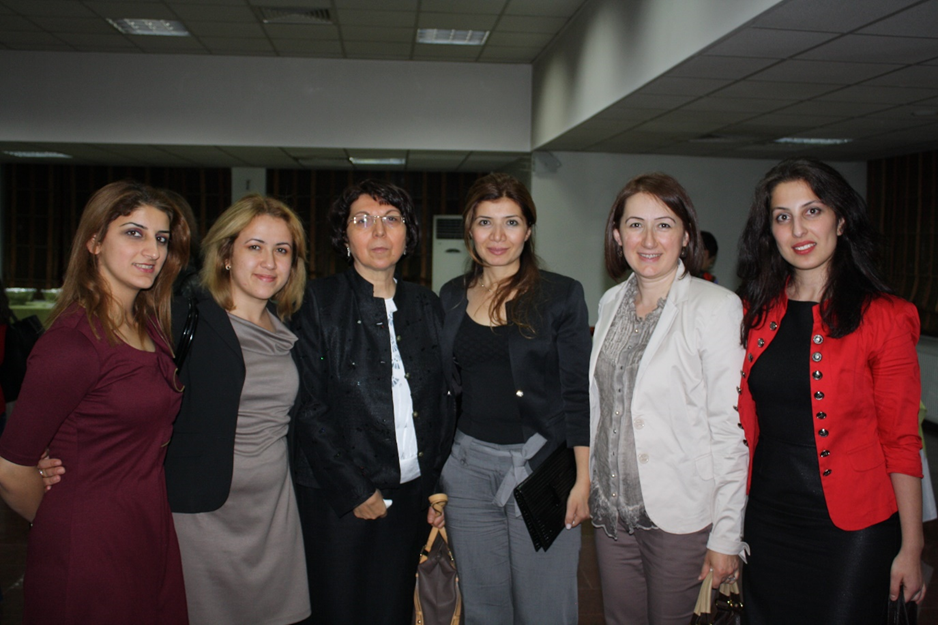 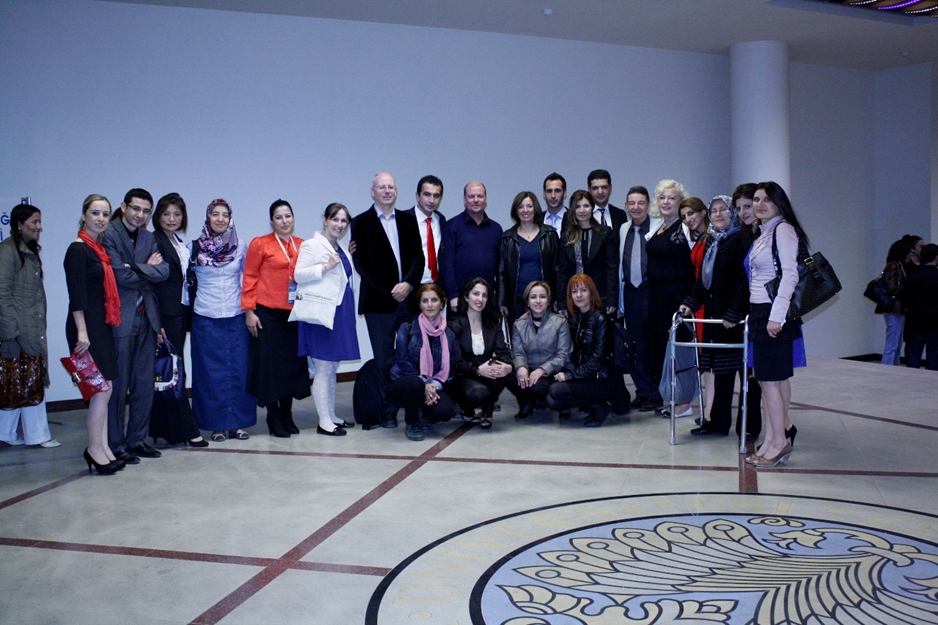 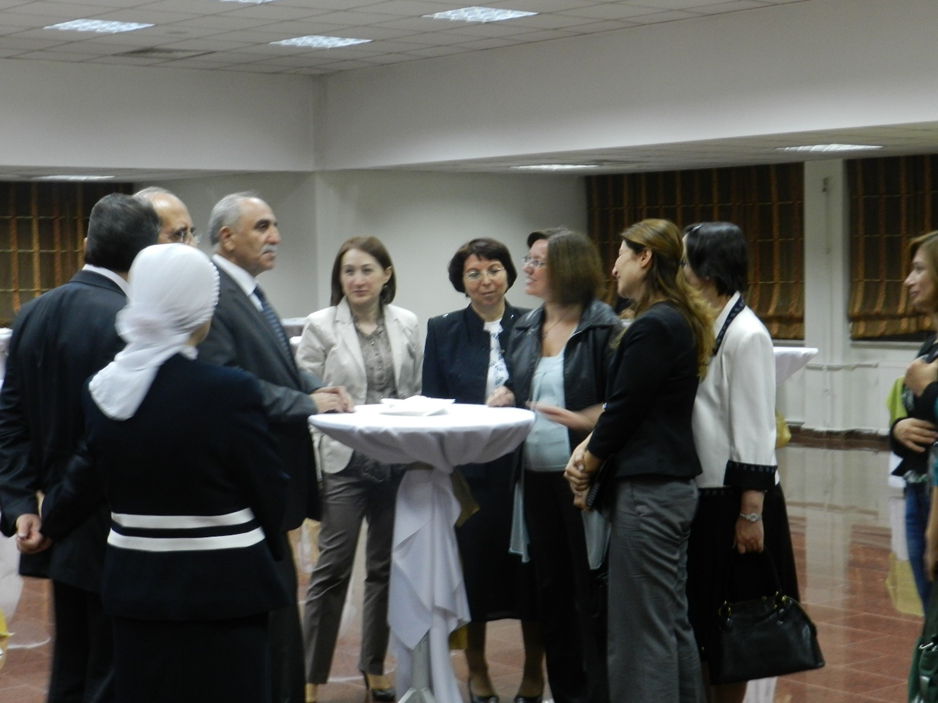 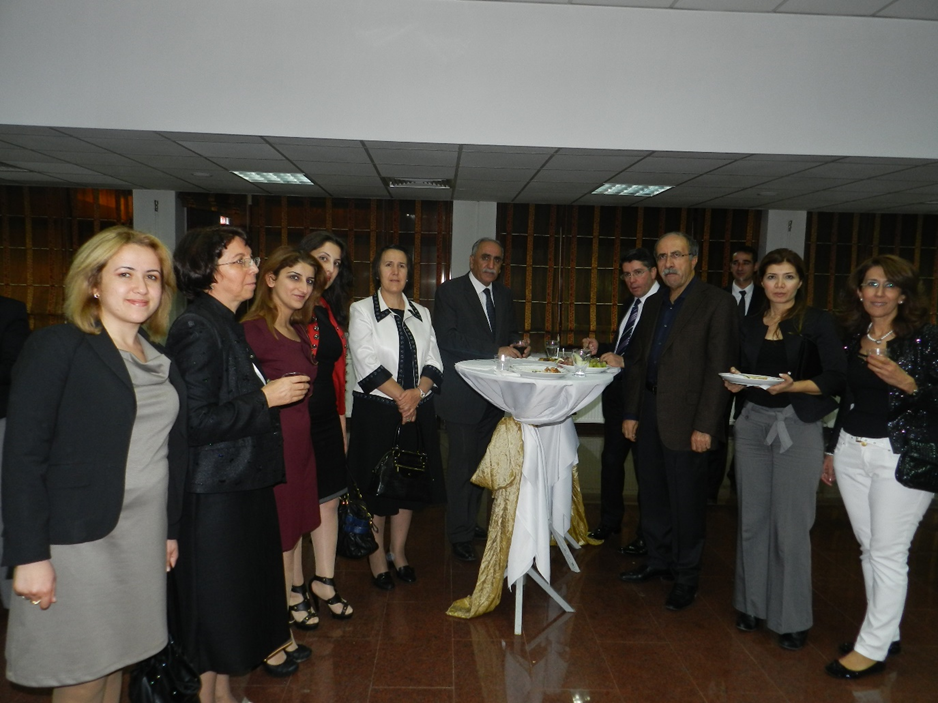 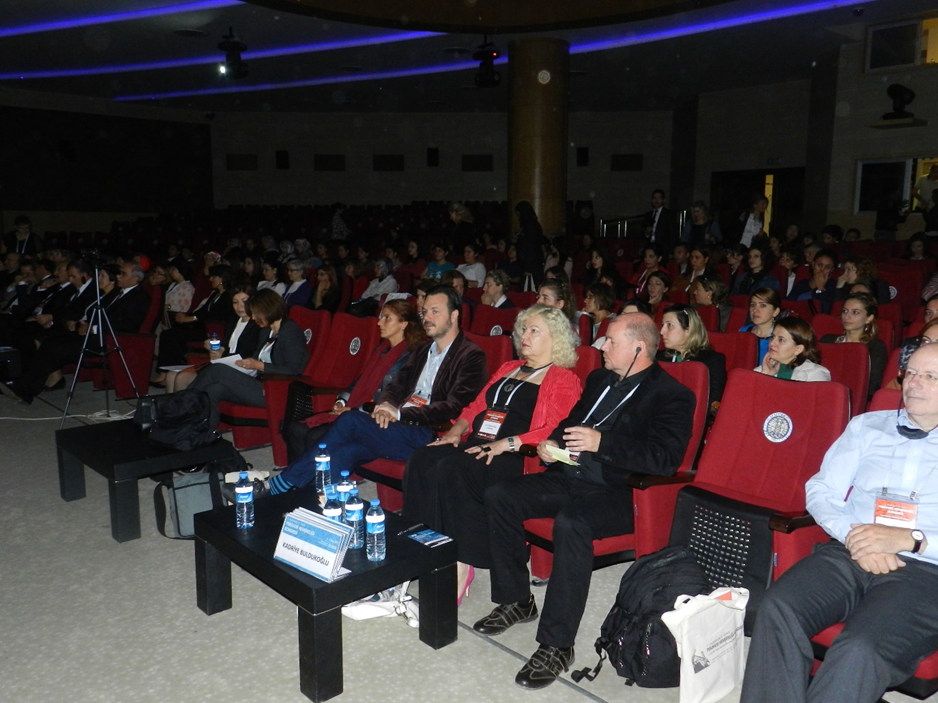 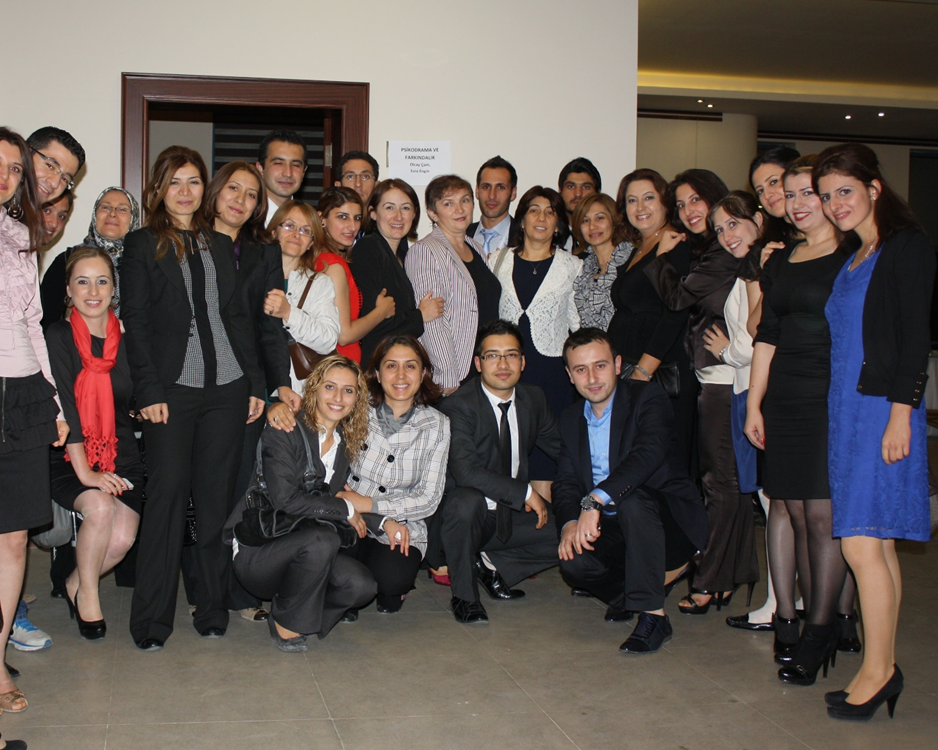 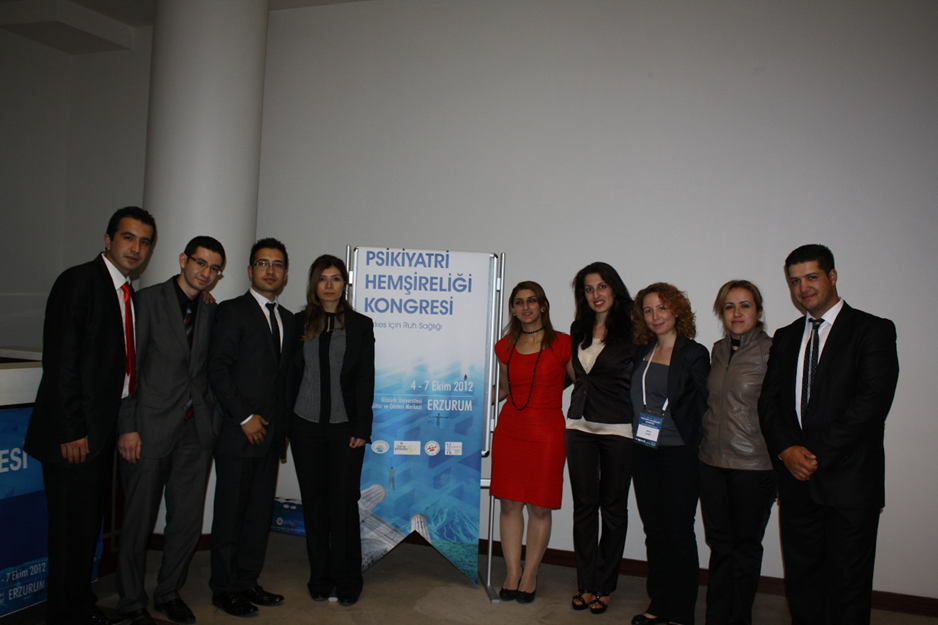 